INSTALLATION CONFIRMATIONDISTRICT GRAND COUNCIL OF LONDON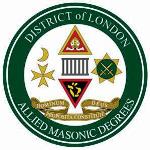 DISTRICT GRAND COUNCIL OF LONDONDISTRICT GRAND COUNCIL OF LONDONDISTRICT GRAND COUNCIL OF LONDONDISTRICT GRAND COUNCIL OF LONDONDISTRICT GRAND COUNCIL OF LONDONDISTRICT GRAND COUNCIL OF LONDONDISTRICT GRAND COUNCIL OF LONDONMEMBERSHIP UPDATE SUMMARYThis form should be sent to the District Assistant Grand Secretary within 7 days of the meeting taking place.MEMBERSHIP UPDATE SUMMARYThis form should be sent to the District Assistant Grand Secretary within 7 days of the meeting taking place.MEMBERSHIP UPDATE SUMMARYThis form should be sent to the District Assistant Grand Secretary within 7 days of the meeting taking place.MEMBERSHIP UPDATE SUMMARYThis form should be sent to the District Assistant Grand Secretary within 7 days of the meeting taking place.MEMBERSHIP UPDATE SUMMARYThis form should be sent to the District Assistant Grand Secretary within 7 days of the meeting taking place.MEMBERSHIP UPDATE SUMMARYThis form should be sent to the District Assistant Grand Secretary within 7 days of the meeting taking place.MEMBERSHIP UPDATE SUMMARYThis form should be sent to the District Assistant Grand Secretary within 7 days of the meeting taking place.MEMBERSHIP UPDATE SUMMARYThis form should be sent to the District Assistant Grand Secretary within 7 days of the meeting taking place.Council Name:	Council Name:	Council Name:	Council Name:	Council No:Council No:Date of Meeting: __/__/__Date of Meeting: __/__/__NAMES OF BRETHREN ADMITTED INTO THE COUNCIL: (Please send the Application form(s) together with registration fee made payable to the ‘GLMMM’ to the 4th Floor of Mark Masons’ Hall)NAMES OF BRETHREN ADMITTED INTO THE COUNCIL: (Please send the Application form(s) together with registration fee made payable to the ‘GLMMM’ to the 4th Floor of Mark Masons’ Hall)NAMES OF BRETHREN ADMITTED INTO THE COUNCIL: (Please send the Application form(s) together with registration fee made payable to the ‘GLMMM’ to the 4th Floor of Mark Masons’ Hall)NAMES OF BRETHREN ADMITTED INTO THE COUNCIL: (Please send the Application form(s) together with registration fee made payable to the ‘GLMMM’ to the 4th Floor of Mark Masons’ Hall)NAMES OF BRETHREN ADMITTED INTO THE COUNCIL: (Please send the Application form(s) together with registration fee made payable to the ‘GLMMM’ to the 4th Floor of Mark Masons’ Hall)NAMES OF BRETHREN ADMITTED INTO THE COUNCIL: (Please send the Application form(s) together with registration fee made payable to the ‘GLMMM’ to the 4th Floor of Mark Masons’ Hall)NAMES OF BRETHREN ADMITTED INTO THE COUNCIL: (Please send the Application form(s) together with registration fee made payable to the ‘GLMMM’ to the 4th Floor of Mark Masons’ Hall)NAMES OF BRETHREN ADMITTED INTO THE COUNCIL: (Please send the Application form(s) together with registration fee made payable to the ‘GLMMM’ to the 4th Floor of Mark Masons’ Hall)NAMES OF BRETHREN JOINING THE COUNCIL: (Please send the Application Forms(s) together with the registration fee made payable to the ‘GLMMM’ to the 4th Floor of Mark Masons’ Hall)NAMES OF BRETHREN JOINING THE COUNCIL: (Please send the Application Forms(s) together with the registration fee made payable to the ‘GLMMM’ to the 4th Floor of Mark Masons’ Hall)NAMES OF BRETHREN JOINING THE COUNCIL: (Please send the Application Forms(s) together with the registration fee made payable to the ‘GLMMM’ to the 4th Floor of Mark Masons’ Hall)NAMES OF BRETHREN JOINING THE COUNCIL: (Please send the Application Forms(s) together with the registration fee made payable to the ‘GLMMM’ to the 4th Floor of Mark Masons’ Hall)NAMES OF BRETHREN JOINING THE COUNCIL: (Please send the Application Forms(s) together with the registration fee made payable to the ‘GLMMM’ to the 4th Floor of Mark Masons’ Hall)NAMES OF BRETHREN JOINING THE COUNCIL: (Please send the Application Forms(s) together with the registration fee made payable to the ‘GLMMM’ to the 4th Floor of Mark Masons’ Hall)NAMES OF BRETHREN JOINING THE COUNCIL: (Please send the Application Forms(s) together with the registration fee made payable to the ‘GLMMM’ to the 4th Floor of Mark Masons’ Hall)NAMES OF BRETHREN JOINING THE COUNCIL: (Please send the Application Forms(s) together with the registration fee made payable to the ‘GLMMM’ to the 4th Floor of Mark Masons’ Hall)CHANGE OF MEMBER DETAILS:CHANGE OF MEMBER DETAILS:CHANGE OF MEMBER DETAILS:CHANGE OF MEMBER DETAILS:CHANGE OF MEMBER DETAILS:CHANGE OF MEMBER DETAILS:CHANGE OF MEMBER DETAILS:CHANGE OF MEMBER DETAILS:Bro:Bro:Bro:Bro:Bro:Bro:Bro:Bro:Address:Address:Address:Address:Address:Address:Address:Address:Tel:Tel:Tel:Tel:Tel:Tel:Tel:Tel:Email:Email:Email:Email:Email:Email:Email:Email:MEMBERSHIP AMENDMENTS:MEMBERSHIP AMENDMENTS:MEMBERSHIP AMENDMENTS:MEMBERSHIP AMENDMENTS:MEMBERSHIP AMENDMENTS:MEMBERSHIP AMENDMENTS:MEMBERSHIP AMENDMENTS:MEMBERSHIP AMENDMENTS:AmendmentsAmendmentsAmendmentsAmendmentsAmendmentsAmendmentsAmendmentsAmendmentsNameDeceasedResignedExcludedExcludedHonoraryHonoraryCessationDEGREES TAKEN BY MEMBERS:DEGREES TAKEN BY MEMBERS:DEGREES TAKEN BY MEMBERS:NameSLMKOCGTSGTSRCBRCBGHPCEREMONIES WORKED BY MEMBERS: Please give the name of the brother who conducted a ceremony or undertook any other part in the ceremony.CEREMONIES WORKED BY MEMBERS: Please give the name of the brother who conducted a ceremony or undertook any other part in the ceremony.CEREMONIES WORKED BY MEMBERS: Please give the name of the brother who conducted a ceremony or undertook any other part in the ceremony.CEREMONIES WORKED BY MEMBERS: Please give the name of the brother who conducted a ceremony or undertook any other part in the ceremony.CEREMONIES WORKED BY MEMBERS: Please give the name of the brother who conducted a ceremony or undertook any other part in the ceremony.CEREMONIES WORKED BY MEMBERS: Please give the name of the brother who conducted a ceremony or undertook any other part in the ceremony.CEREMONIES WORKED BY MEMBERS: Please give the name of the brother who conducted a ceremony or undertook any other part in the ceremony.CEREMONIES WORKED BY MEMBERS: Please give the name of the brother who conducted a ceremony or undertook any other part in the ceremony.Name of MasterSLMKOCGTSGTSRCBRCBGHPDate of Installation:Date of Installation:OfficeOfficerWorshipful MasterSenior WardenJunior WardenChaplainTreasurerSecretaryDirector of CeremoniesSenior DeaconJunior DeaconADCAlmonerOrganistInner Guard StewardStewardStewardStewardTyler